Publicado en Madrid el 28/02/2020 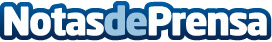 Más de 6.500 personas asistieron al Evento Nacional de Herbalife NutritionEl Wizink Center fue el espacio escogido para el evento nacional anual de la compañía. Distribuidores de la marca han asistido a sesiones de formación y clases motivadoras, y han podido conocer de primera mano las características de los nuevos productos F1 Sin, con sabor a Frambuesa y Chocolate Blanco, y Tri Blend Select, con sabor a Café CarameloDatos de contacto:NURIA SANCHEZ917818090Nota de prensa publicada en: https://www.notasdeprensa.es/mas-de-6-500-personas-asistieron-al-evento Categorias: Nutrición Marketing Recursos humanos http://www.notasdeprensa.es